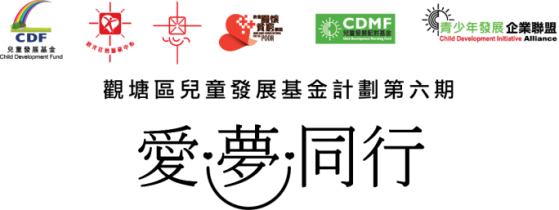 個人發展計劃表格姓名：		    		 組別:        　　    編號：	   填表日期：______       家長同意簽署：					日期：					友師回饋 (必須填寫)︰___________________                            _______________                           _______________負責個案督導確認簽署			中心督導確認簽署				機構蓋章類型職業導向學術及技能提升興趣發展目標原因所需資格／進程1. 1.1.1.所需資格／進程2. 2.2.2. 所需資格／進程3. 3. 3. 3. 發展項目(課程/購買物品名稱)課程預計時間類別(請表示)類別(請表示)類別(請表示)有關技能或課程能幫助我將來的發展及幫助(目標)有關技能、課程或物品所需的費用有關課程上課地點/物品購買地點發展項目(課程/購買物品名稱)課程預計時間教育職業培訓技能有關技能或課程能幫助我將來的發展及幫助(目標)有關技能、課程或物品所需的費用有關課程上課地點/物品購買地點$$$友師意見︰